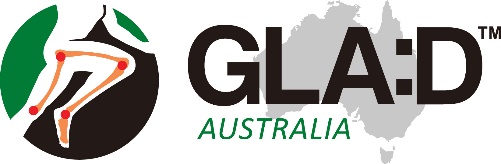 The GLA:D Program is an eight-week program.  It involves:Two interactive education sessions12 exercise sessions, done twice weekly for 6 weeksAnswering three questionnaires over 12 monthsWith COVID-19 changes, our clinic is using telerehab to provide the GLA:D Program. Research and experience tell us that you can still get really positive outcomes, even without coming into the clinic.So, Stay Home, Keep Safe, and Do Your Exercises!“As a program, we fully endorse the delivery of the GLA:D® Program in Australia using remote methods ie online or by telephone.” Dr Christian Barton and Dr Joanne KempGLA:D® Australia**Please note that funding and rebates will need to be confirmed according to your circumstances.